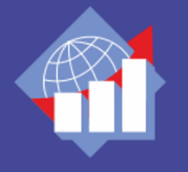 Конференция РОО «Ассоциация выпускников
Президентской программы Тюменской области» ____________________________________________________________________Приложение 2Заявка на участие в конференции
 Ассоциации выпускников Президентской программы Тюменской областиДата и время проведения: 7 ноября 2014 г. с 10.30 до 16.10. 
Регистрация участников с 10:00.Место проведения: конференц-зал  УК «ПАРТИКОМ»
(г. Тюмень, ул. проезд Воронинские горки, 101)банкет – место уточняетсяЗаполненную заявку просьба направить до 31 октября 2014 г. по  эл. почте: avpp.info@gmail.com.
Контактное лицо: Анна Кузеванова, секретарь Ассоциации выпускников Президентской программы Тюменской области, т. +7 904-498-17-88
Оплату за участие в конференции/банкете необходимо внести до 31 октября 2014 г,
секретарю Ассоциации выпускников президентской программы 
Анне Кузевановой  т. +7 904-498-17-88  Фамилия, имя, отчествоКонтактные телефоны, e-mailБудете ли принимать участие в банкетеФорма и дата оплаты (наличными, безналичными, картой)